Рекомендации родителям по теме «В мире животных»от воспитателей старшей группы №11: Радомской Н. А. и Лоншаковой М.В.Рассмотрите с ребенком иллюстрации с изображением зверей наших лесов (иллюстрации зайца, белки, волка, медведя, ежа, кабана, рыси, лося, лисы, оленя, бобра, енота), отметить их внешние признаки;Расскажите о том, где животные живут, чем питаются;Закрепите в словарном запасе ребенка названия зверей и их детенышей;в качестве экскурсии посетите зоопарк.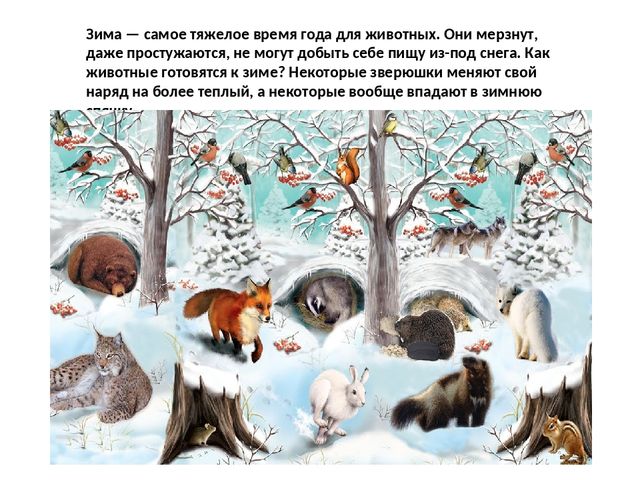 Отгадайте Загадки.Я, сознаюсь, виновата:я хитра и плутовата.Я в курятник вечеркомчасто бегаю тайком. (Лиса)Под соснами, под елкамиживет клубок с иголками. (Еж)Быстрый маленький зверекпо деревьям скок-поскок. (Белка)Серый байковый зверюшка,        косоглазый длинноушка.Ну-ка, кто он, угадайи морковку ему дай. (Заяц)Кто зимой холодной       ходит злой голодный? (Волк)Летом по лесу гуляет,     зимой в берлоге отдыхает. (Медведь)Дидактическое задание «Угадай, кто это?» (подобрать существительные к прилагательным).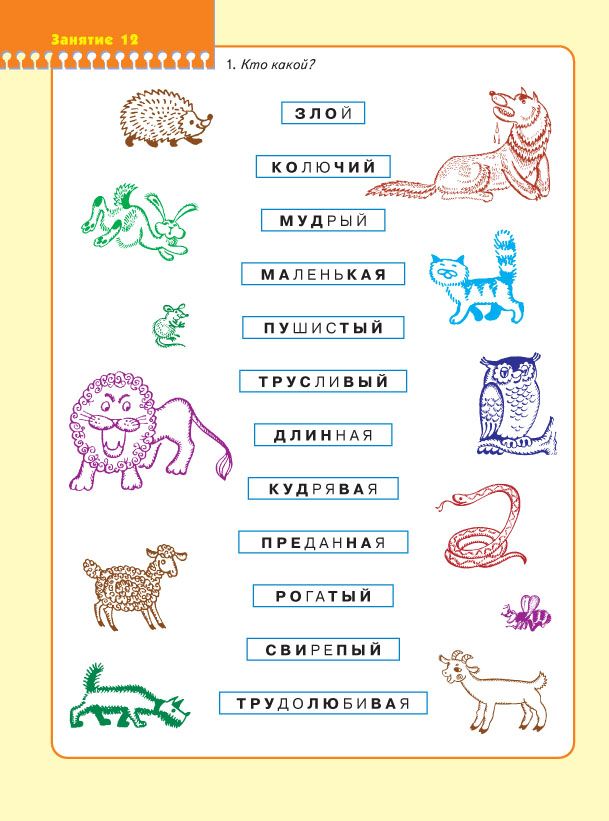 Дидактическое задание «У кого - кто?» (упражняем в словообразовании существительного с помощью суффиксов):медведь – медвежонок/медвежата       волк – волчонок/волчаталиса – лисёнок/лисята                        ёж – ежонок/ежата                                 лось – лосёнок/лосятабобр – бобрёнок/бобрята                      олень – оленёнок/оленятарысь – рысёнок/рысята                         белка – бельчонок/бельчатаУпражнение на координацию речи с движениями.Составить описательный рассказ о диком животном нашего леса 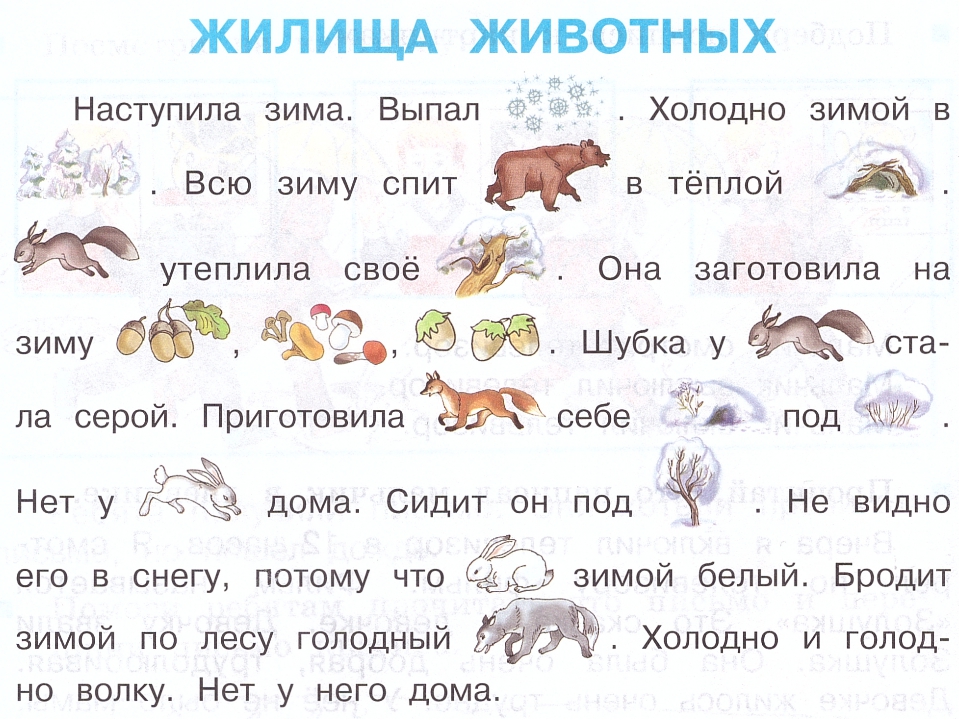 Ознакомление с художественной литературой.
- Вспомнить русские народные сказки, в которых упоминаются животные наших лесов.
- Прочитать украинскую народную сказку "Рукавичка". Уточнить какую сказку она напоминает. ("Теремок") Что общего в этих сказках? В чем различие?- Прочитать сказку "Лиса и волк".Упражнение "Посчитай" на согласование числительного с существительным.Один волк, два волка, 3 ..., 4 ..., 5 ...
Одна волчица, две волчицы, 3 ..., 4 ..., 5 ...
Один волчонок, два волчонка, 3 ..., 4 ..., 5 ...
И т.д.Дидактическое задание «Чей хвост?» (упражняем в образовании притяжательных прилагательных) - желательно использовать картинки с изображением хвостов животных:Вариант №1.Однажды утром звери проснулись и видят, что у всех хвосты перепутаны: у зайца - хвост волка, у волка - хвост лисы, у лисы - хвост медведя... Расстроились звери. Разве подходит зайцу хвост волка? Помоги зверям найти свои хвосты, ответив на вопрос «Чей это хвост?» Раскрасить  рисунок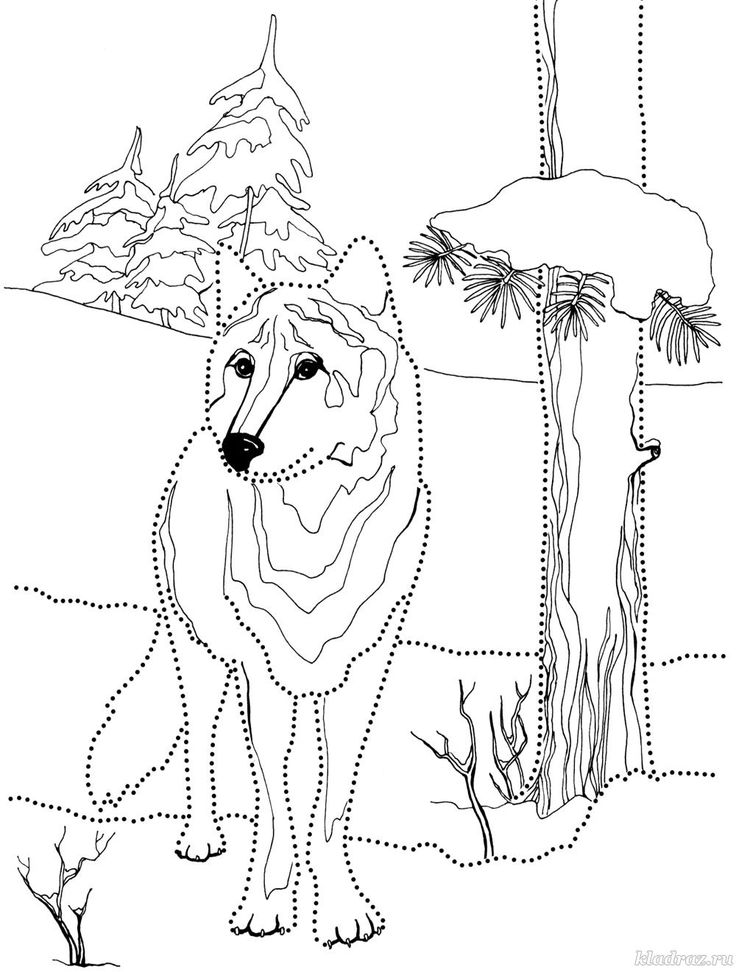 Я как белка в колесе прыгаю на месте,Чтобы было веселей, поскакали вместе.Раз, два, три, четыре, пять - начал заинька скакать.Прыгать серенький горазд - он подпрыгнул десять раз.Ребенок совершает прыжки  на месте.Под счет ребенок прыгает 5 раз.После слов «он подпрыгнул десять раз» ребенок прыгает 10 раз.